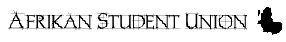 322 Kerckhoff Hall, Los Angeles, CA 90024Admit WeekendBlack Transfer Extravaganza Higher Education Conference All Afrikan People’s Graduation All applicants must turn in the following:Completed ApplicationResumeCopy of Degree Progress ReportCompleted Endorsement Sheet with 25 Black Bruin SignaturesIn addition, all applicants must meet the following requirements:Meet GPA Requirement of 2.5 or aboveBe in good academic standing with the UniversityAdditionally, all completed applications are due​ by July 31, 2019 by 11:59 pm. ​They can be submitted to any of the following emails:● Emailed to ​asuchairperson@gmail.com● Emailed to ​asuprogrammingcoordinator@gmail.comPlease ensure that you have completed your application fully before turning it in. Incomplete applications are subject to disqualification. ​Applications will not be accepted after the above stated deadline.The appointed Chair(s) for each event will be notified after interviews take place. Google Hnagout Interviews will commence once the deadline for applying closes. ASU Chair and Programming Coordinator will be present, applicants will be contacted once their application is received to schedule their interview.Roles and Responsibilities for Each Event ChairThe responsibilities of the event Chair consist of the following, but are not limited to:​Admit Weekend Co-Chairs​-The Admit Weekend Co-Chair is responsible for coordinating Admit Weekend during Spring Quarter for incoming freshman students.Report to and provide updates to the Programming Coordinator, and ASU StaffReport Weekly to ASU directly at staff meetings.Recruit and Develop Admit Day Weekend Committee MembersContact appropriate administration for list of admitted Black studentsfor outreachingOutreach to admitted students as soon as possiblePlan and organize activities and workshops for admitted AfricanAmerican students.Contact appropriate student orgs to host workshopsWork closely with the Financial Coordinator to ensure fundingWork closely with the Public Relations Coordinators to outreach oncampus for volunteersSecure facilities with the ASU Programmer & Yield Event Staff​Black Bruin Transfer ExtravaganzaThe Black Transfer Extravaganza Chair is responsible for coordinating Transfer Admit Weekend during Spring Quarter for incoming transfer students.Report to and provide updates to the Programming Coordinator, Transfer Coordinator and Black Bruin Transfer Success ChairReport Weekly to ASU directly at staff meetings.Recruit and Develop Black Transfer Extravaganza Committee MembersContact appropriate administration for list of admitted Black students for outreachingOutreach to admitted students as soon as possiblePlan and organize activities and workshops for admitted Afrikan students.Contact appropriate student orgs to host workshopsWork closely with the Financial Coordinator to ensure fundingWork closely with the Public Relations Coordinators to outreach on campus for volunteersSecure facilities with the ASU Programmer, BBTS Chair, Yield Event StaffHigher Education Conference CoordinatorThe HEC Chair is responsible for coordinating the Higher Education Conference during Week 7 of Winter Quarter.Report to and provide updates to the Programming CoordinatorReport Bi – Weekly to ASU directly at staff meetingsWork closely with the Financial Coordinator to ensure fundingWork closely with the Public Relations Coordinator to outreach forvolunteers and organizations to host workshopsWork with the access committee to assist with outreach, planning, andlogisticsContact high schools in Los Angeles area and coordinate withadministration field trip slips and transportationBe creative. Think of activities and workshops that would interest andencourage high school students and college transfer students to applyto UCLASecure facilities with the ASU Programming CoordinatorRecruit and Develop committee members to assist with HEC planningSolicit Donations for FoodAll Afrikan Peoples Graduation –The Afrikan Graduation Chair is responsible for Coordinating the African Student Union’s graduation ceremony, and all Afrikan Graduation events.a. Report to and provide updates to the ASU Programming coordinatorb. Report Weekly to ASU directly at staff meetingsc. Work closely with the Financial Coordinator to ensure fundingd. Work closely with the Public Relations Coordinator to outreach for volunteerse. Recruit and Develop Committee Membersf. Secure facilities with the ASU Programmerg. Coordinate with Afrikan students with applications 2019-2020Afrikan Student Union Event Chair ApplicationLast Name 					First NameDate of Birth		 Email Address 				Phone NumberLocal Address 			City 		State  		Zip CodePermanent Address 			City		State 		Zip CodeYear					Major				MinorPosition you are applying for:Higher Education Conference Chair     	   _______(Freshman) Admit Weekend Chair      	   _______All Afrikan Peoples Graduation Chair  	   _______Black Bruin Transfer Extravaganza Chair        _______*n​ote: You may apply for more than one position, but if selected, you will only be appointed to one. If you choose to apply for more than one position, please answer the questions relating to ​every​ ​position for which you are applying.Please attach a resume with the following information:EducationWork ExperienceCommunity/Organizational Experience: ​Any social, cultural, political,
community service or academic organization with which you have been
involved. Include any leadership positions that you have held.Awards and AccoladesAdditional Information: ​Special skills, training, etc.General Application Questions:1.) Based upon your knowledge and experience, what is the purpose of the Afrikan Student Union?2.) Why are you applying for this position?3.) List any other commitments that you have outside of the position you are applying for. If applicable, how will your other commitments reflect your work and dedication to ASU?4.) Have you had any past experiences that have prepared you for the position you are currently applying for? If so, please explain.Position-Specific Questions:If applying for Admit Weekend Chair:1.) How familiar are you with the events of Admit Weekend? Explain to the best of your capacity what you feel the purpose of Admit Weekend is, and why yield is such a critical component to the Afrikan Student Union’s struggle to increase the Afrikan student presence on this campus.2.) In your own opinion, what were some of the strengths and weaknesses of last year’s Admit Weekend, and how can it be improved?3.) Please provide a tentative plan of action for what you intend to implement programming-wise, with respect to Admit Weekend.If applying for Black Transfer Extravaganza Chair:1)How familiar are you with the events of Extravaganza? Explain to the best of your capacity what you feel the purpose of Black Transfer Extravaganza is, and why yield is such a critical component to the Afrikan Student Union’s struggle to increase the Afrikan student presence on this campus.2) In your own opinion, what were some of the strengths and weaknesses of last year’s Black Transfer Extravaganza, and how can it be improved?3)What does the Black Transfer community mean to you? Further, what does the Black Transfer community's presence on this campus mean? What do you hope to bring to the community?4) Please provide a tentative plan of action for what you intend to implement programming-wise, with respect to Black Transfer Extravaganza.If applying for Higher Education Conference Chair:1.) Why is access to higher education such a critical pillar to the overall goals of SHAPE and the Afrikan Student Union?2.) How familiar are you with the events of the Higher Education Conference? Explain to the best of your capacity what you feel the purpose of HEC is, and the role that the conference plays in terms of complementing the work of SHAPE.3.) In your own opinion, what were some of the strengths and weaknesses of last year’s Higher Education Conference, and how can it be improved?4.) Please provide a tentative plan of action for what you intend to implement programming-wise, with respect to the Higher Education Conference.If applying for Afrikan Grad Chair:1.) What is the relationship between Afrikan Grad and retention at UCLA?2.) In your own opinion, what is the significance of Afrikan Grad altogether, and what does it represent for Afrikan students and their families/friends, etc.?3.) Please provide a tentative plan of action for what you intend to implement programming-wise, with respect to All Afrikan Peoples Graduation.Application ChecklistDid you make sure to include your.... Degree Progress ReportGeneral Application Information ResumeGeneral Application Questions Position-Specific Application QuestionsEndorsement Sheet with 25 Signatures I ________________________ hereby certify the information in this application to be true, and completed to the best of my knowledge.Good Luck, and thank you for taking an interest in the Afrikan community!!!